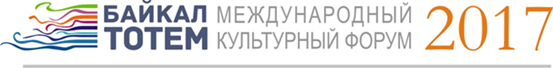 Пресс-релиз01.06.2017Акция «Иркутск рисует настроение» пройдет в День города на Сквере имени КироваКоманда первого международного культурного форума «Байкал-Тотем» проведет акцию «Иркутск рисует настроение» 3 июня на Сквере имени Кирова.Творческая акция призвана показать, какие эмоции испытывают жители и гости города и как это формирует общее настроение и уникальную городскую атмосферу. На одной из аллей Сквера имени Кирова установят картонные силуэты людей в натуральную величину, а участники празднования Дня города раскрасят силуэты в зависимости от своего настроения. Организаторы предоставят баллончики с краской, гуашь и кисти — с помощью них участники акции выразят свои чувства, мысли и эмоции на выбранных силуэтах. Так, все силуэты представят индивидуальные характеры своих создателей и сформируют общую картину городского настроения — участие свободное для всех желающих.Анатолий Борозненко, организатор творческой акции и соорганизатор МКФ «Байкал-Тотем»:«Мы придумали этот творческий перфоманс, чтобы показать, как по-разному иркутяне видят мир, что чувствуют и как формируют своим настроением настроение города. Каждый из нас — часть чего-то большего, в масштабах страны — часть родного города Иркутска. То, как мы определяем себя здесь, какие эмоции испытываем и что хотим рассказать о себе городу и горожанам, представят расписанные силуэты. Предсказать результаты акции невозможно — приходите и примите участие, чтобы отметить себя на настроенческой, душевной карте города необычного формата».Все силуэты, расписанные на акции, станут частью оформления международного культурного форума «Байкал-Тотем», который пройдет с 23 по 25 июня в Иркутске и Байкальске. Для справкиМеждународный культурный форум «Байкал-Тотем» — это открытые образовательные, дискуссионные, концертные, выставочные и литературные площадки. Задачи форума — культурный обмен и продвижение передовой российской и зарубежной культуры в восточные регионы страны. Форум нацелен на создание комфортной среды для развития творческих инициатив, партнерских отношений и совместных арт-проектов. Идея форума — представить миру новый этап развития прибайкальских территорий и объявить озеро Байкал — «Территорией свободного творчества».Организаторы МКФ «Байкал-Тотем» — губернатор и правительство Иркутской области при поддержке Министерства культуры РФ и Иркутский фестивальный центр «Байкал-Тотем». Генеральный партнер — группа «Илим», крупнейшая компания лесопромышленного комплекса России. Телекоммуникационный партнер — федеральный оператор мобильной связи Tele2. Страница форума в Фейсбуке — https://www.facebook.com/baikaltotem/. Полная программа форума на сайте http://cultcapital.ru/afisha/.Решение о проведении первого культурного форума на Байкале приняли в 2016 году на фестивале искусств «Культурная столица», который проходит в Иркутске с 2014 года. В декабре 2016 года проект первого международного культурного форума «Байкал-Тотем» презентовали на V Санкт-Петербургском международном культурном форуме. В этом году фестиваль искусств «Культурная столица» — часть МКФ «Байкал-Тотем».